.SECTION I : Triple step Fwd right, Triple step Fwd left, Rock step Fwd right, Coaster step.Restart : au 3e murs à 6h00Tag restart : au 8e murs et 13e murs : Rocking chair right à 6h00SECTION II : Heel left, Hook left and, Heel right, Hook right, Hich right, Triple step latéral right, Sailor step ¼ turn left.SECTION III : Triple step latéral right, Kick left ball crossleft, Pivot ¼ turn right, ¼ turn right, Cross and cross.SECTION IV : Rock side right, Behind side cross, triple step ½ turn left fwd, Kick ball step.GARDER LE SOURIRE ET RECOMMENCER LA DANSETHE WANTED COUNTRY DANCE81 Bd Anatole de la Forge13014 Marseille (Fr)Email : thewantedcountrydance@sfr.frLeaving Lonesome Flats (fr)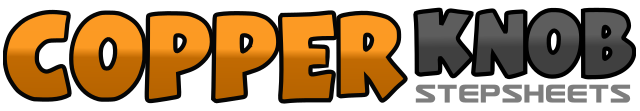 .......Compte:32Mur:4Niveau:Novice.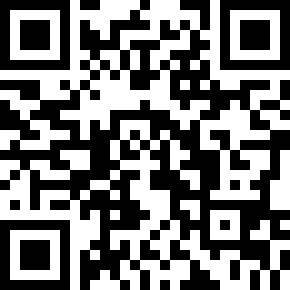 Chorégraphe:Fabien REGOLI (FR) - Mai 2020Fabien REGOLI (FR) - Mai 2020Fabien REGOLI (FR) - Mai 2020Fabien REGOLI (FR) - Mai 2020Fabien REGOLI (FR) - Mai 2020.Musique:Leaving Lonesome Flats - Dierks BentleyLeaving Lonesome Flats - Dierks BentleyLeaving Lonesome Flats - Dierks BentleyLeaving Lonesome Flats - Dierks BentleyLeaving Lonesome Flats - Dierks Bentley........1&2Pas chassé en avant (D/G/D).3&4Pas chassé en avant (G/D/G).5-6PD en avant prendre appui, revenir appui PG.7&8PD en arrière, PG a côté PD prendre appui PG, PD en avant.  (12h00).1&2&3&4&Talon G , Crochet G, Talon G, revenir appui PG, Talon D, Crochet D, Talon D, Hich droit.5&6Pas chassé latérale droit ( D/G/D).7&8PG en arrière après avoir fait ¼ de tour vers la gauche, PD à coté PG, PG en avant (9h00).1&2Pas chassé latéral droit ( D/G/D) .3&4Coup de pied PG en avant, prendre appui sur le baule PG, croiser PD devant PG .5-6Pivot ¼ de tour vers la droit PG en arrière, Pivot ¼ de tour vers la droit avec PD a droite .7&8Pas chassé cross (G/D/G)  (3h00)  .1-2PD a droite prendre appui, revenir appui PG.3&4PD derrière PG, Décroiser PG à gauche, PD croisé devant PG.5&6Pas chassé en faisant ½ tour vers la gauche en avant (G/D/G).7&8Coup de pied PD en avant, prendre appui sur le baule PD, pas PG en avant  (9h00).